CARTA DA TRASNPARÊNCIA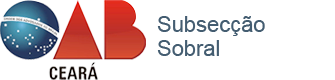 A democracia é um sistema político em constante aperfeiçoamento, nunca pronto. Garantia de liberdades individuais e direitos sócio-econômico-culturais, ao lado da efetiva participação dos governadosna formação da vontade política do Estado são seus pilares modernos.A participação popular, no entanto, não deve se restringir à escolha dos representantes políticos. Com efeito, a Constituição Federal de 1988 encampa tal entendimento e consagra mecanismos de democracia direta como o plebiscito, referendo e iniciativa de lei popular, além de inúmeros outros instrumentos e direitos que permitem ao povo exercer o controle social da gestão pública.Nesse âmbito impende observar que a transparência é reconhecida como o instrumento indispensável para a efetiva realização do controle social e da participação do povo no exercício do poder. A própria Constituição consagra a transparência e a publicidade em seu texto (artigos 5º, XXXIII, e 37, caput).Para concretizar referidos preceitos constitucionais se destacam dois instrumentos normativos: A Lei de Acesso à Informação (Lei Ordinária nº 12.527/2011) e a Lei da Transparência (Lei Complementar nº 131/2009), que acrescenta e modifica dispositivos da Lei de Responsabilidade Fiscal (Lei Complementar nº 101/2000).Tais diplomas normativos instituem obrigações aos entes públicos que, em especial, permitem aos cidadãos o acesso informações pormenorizadas da execução orçamentária e financeira, da efetivação de despesas e da arrecadação de receitas, com acesso público por meios eletrônicos.Controle Social e Transparência são temas fundamentais para a construção de uma sociedade justa e a OAB Subsecção de Sobral, por meio da Comissão de Controle Social dos Gastos Públicos, intenta chamar a atenção para o assunto no debate político-eleitoral do pleito municipal do corrente ano, lastreada na convicção que a discussão sobre referida temática presta uma contribuição substancial à sociedade da Região Norte do Estado do Ceará.Esta Carta da Transparência declara e formaliza o desejo e a vontade da sociedade em manter e/ou implementar as medidas e políticas necessárias à concretização dos valores da Transparência e do Controle Social, convidando todos os candidatos ao pleito municipal de 2016 na Região Norte do Estado a firmarem o Termo de Compromisso da Transparência.Sobral, 09 de setembro de 2016OAB Subseção SobralComissão de Controle Social dos Gastos PúblicosComissão de Controle Social dos Gastos PúblicosTERMO DE COMPROMISSO DA TRANSPARÊNCIAEu, ___________________________________, candidato à _________________________ nas eleições municipais em ________________ pelo partido ou coligação _________________________me comprometo perante a sociedade sobralense, aqui representada pela Comissão de Controle Social dos Gastos Públicos da Subseção da OAB em Sobral, caso eleito, ao fiel cumprimento à Lei Ordinária nº 12.527/2011, chamada Lei de Acesso à Informação, e à Lei Complementar nº 131/2009, Lei da Transparência, que obrigam órgãos públicos federais, estaduais e municipais  a tornar disponível aos cidadãosdiversas informações relacionadas às suas atividades.Estou ciente de que este compromisso é público e será divulgado no portal da OAB Subsecção de Sobral, ficando disponível para publicação na imprensa e nas redes sociais._______________, _____ de setembro de 2016CANDIDATO/CARGO/MUNICÍPIO: